Afdeling for Socialpsykiatri og Udsatte borgereKontaktperson for Åben Café: Anja MarkussenTlf: 72164449Mail: angm@furesoe.dkFuresø kommuneÅben Café - LyspunktetSocialpsykiatri og Udsatte borgereHvem er velkommen i caféen?Den åbne cafe er for alle borgere der hører under afdelingen for Socialpsykiatri og udsatte borgeres målgruppe.Hvad koster det?I cafeen byder vi altid på gratis kaffe/te.Der er mulighed for at købe bagværk i den almindelige åbningstid ligesom der kan tilkøbes aftensmad ifbm. fællesspisninger.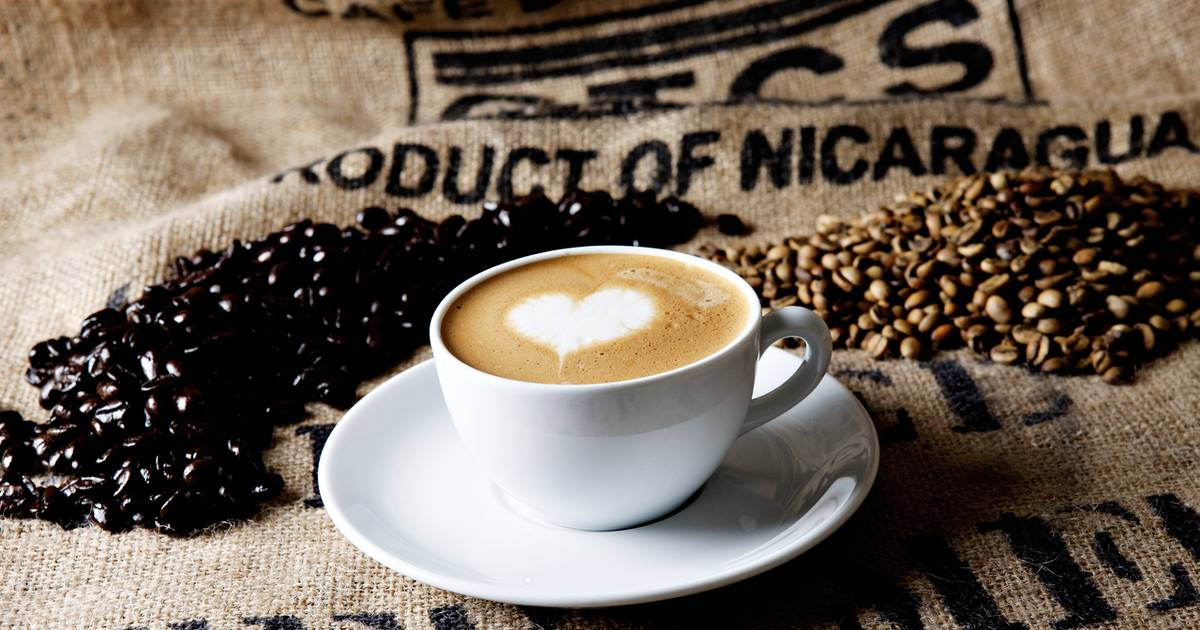 Åbningstider:Mandag, tirsdag og torsdag kl. 11-17Fredag kl. 11-14I uge 27 til 32 er der åbnet mandag, tirsdag, torsdag og fredag kl. 11-14Nygårdterrasserne 221 A, 3520 FarumHvad sker der i caféen?Vi tilbyder NADA Vi hjælper og støtter hinandenVi griner sammen, men har også seriøse samtalerVi drikker kaffe/teVi tilbyder mulighed for at lave små kreative projekterVi tilbyder adgang til computerDu kan træffe nye menneskerDu kan bidrage med din kunnen og viden, til gavn for andre.Du møder gennemgående personale, som interesserer sig for digDu møder personale med en uforpligtende og uformel tone, og med en god portion humorSærlige arrangementer?På udvalgte dage har vi fællesspisning og banko. Prisen for deltagelse ved disse arrangementer er 25 kr. for mad og 5 kr. pr. bankoplade.Du skal tilmelde dig forud for arrangementet.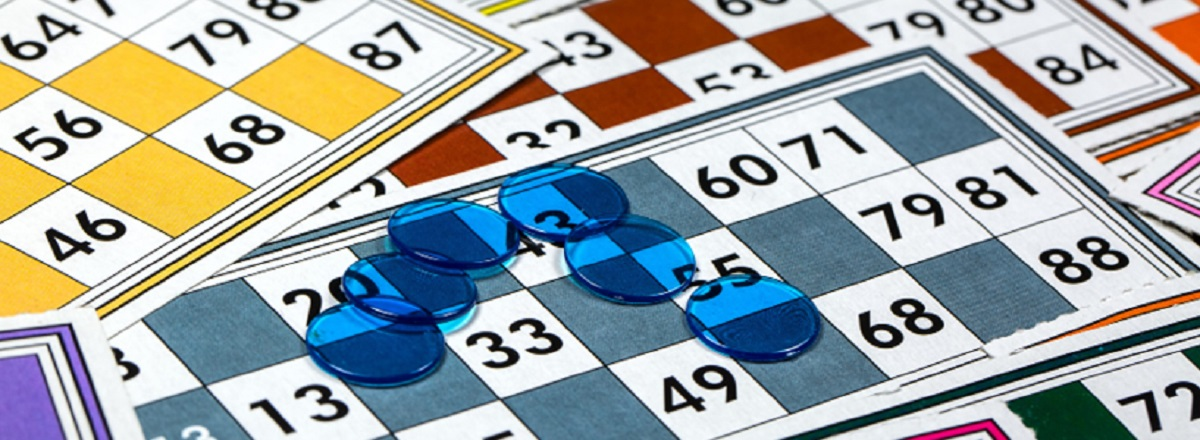 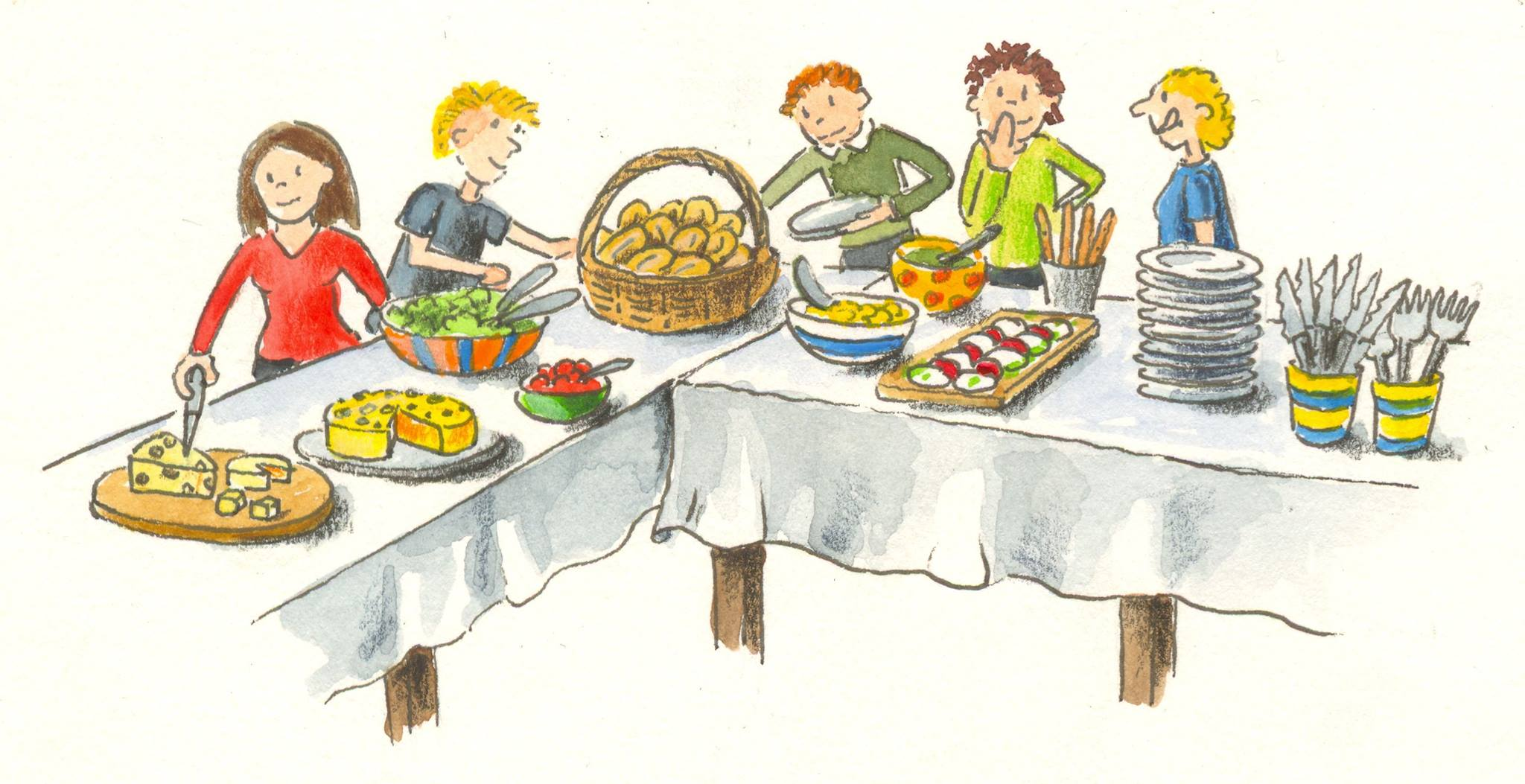 Tilmelding og mere information! Er du interesseret i at blive en del af tilbuddet, skal du rette henvendelse til Rådgivningscaféen. Du kan henvende dig ved personligt fremmøde eller pr. telefon/mail. I Rådgivningscaféen kan du få mere information om Åben Café og få hjælp til at tilmelde dig. SkiftesporetLille Værløsevej 36A, Værløse Mandage kl. 14.00-17.00 Lyspunktet Nygårdsterasserne 221A, Farum 
Torsdage kl. 14.00-17.00 Tlf.: 72 16 51 45 Mail: R.cafe@furesoe.dk